Catalyst: Strategic 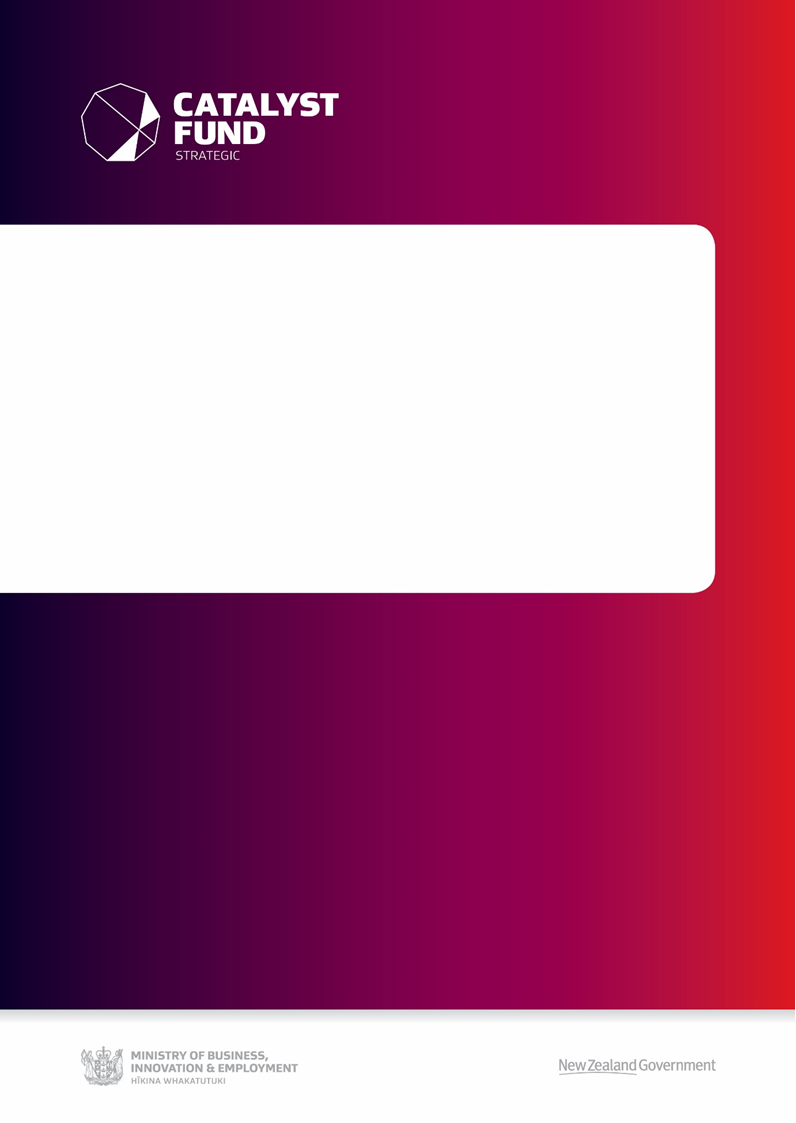 Call for ProposalsNew Zealand – Germany Green Hydrogen ResearchFebruary 2021 Investment RoundWhat is Catalyst?IntroductionThe Government’s ten-year vision as set out in the National Statement of Science Investment is of a “highly dynamic science system that enriches New Zealand, making a more visible, measurable contribution to our productivity and wellbeing through excellent science”.International science and innovation connectivity is a key contributor to achieving this vision, providing opportunities to drive the increasing excellence and potential impacts of New Zealand science.International collaboration on science and innovation: improves the quality of research; increases end-user relevancy of research and knowledge exchange; enables firms to increase investment in innovation activities, so increasing their stock of knowledge; and provides access to additional capability and resources, which increases domestic absorptive and delivery capacity.The Catalyst FundThe Catalyst Fund supports activities that initiate, develop and foster collaborations that leverage international science and innovation for New Zealand’s benefit. The Catalyst Fund seeks to achieve the following objectives: Targeted international partnerships which maximise the impact and quality of New Zealand science and innovationEmerging international science cooperation opportunities are pursued and advanced to deliver benefits to New ZealandInternational science and innovation is leveraged in key areas, delivering benefit to New Zealand at a faster pace, of better quality, or of greater impact than can otherwise be achieved.Catalyst funding is delivered through four instruments: Strategic, Seeding, Leaders, and Influence.Catalyst: Strategic   -	funds strategic research partnerships and large-scale international				collaborationsCatalyst: Seeding	    -    	supports small and medium-sized new international partnershipsCatalyst: Leaders	    -  	supports targeted international fellowships for exceptional individualsCatalyst: Influence   -  	supports New Zealand’s involvement in and influence of key 							international forumsThis Call for Proposals invites applications for contestable funding under Catalyst: Strategic.Catalyst: StrategicCatalyst: Strategic funds strategic research and large-scale pre-research collaborations with priority partners and in targeted areas that cannot be supported through other means.The objectives of Catalyst: Strategic are to:Leverage international research infrastructure and capabilities in areas posing significant science-based challenges to New Zealand and our international partners Profile New Zealand science and innovation, and our ability to contribute to global science challenges.It is also expected that Catalyst: Strategic will support relevant activities that contribute to unlocking the innovation potential of Māori knowledge, resources, and people for the benefit of New Zealand, as outlined in MBIE’s Vision Mātauranga policy framework. More information about the Catalyst Fund can be found on MBIE’s website.This Catalyst: Strategic funding roundThis Call for Proposals provides you with information about how to apply, how your proposal will be assessed, and the contracting process. MBIE is inviting proposals under Catalyst: Strategic. In total, up to $6,000,000 (GST exclusive) over three years is available for investment in joint research partnerships between New Zealand and Germany that cannot be supported through existing funding.  MBIE and the German Federal Ministry of Education and Research (BMBF) have agreed to jointly support up to three Green Hydrogen research projects through this funding round. Up to $2,000,000 (excluding GST) over three years is available per successful project.  Only proposals addressing at least one of the following Research Areas will be funded:Production of green hydrogen through electrolysis, including direct photocatalysisProduction of hydrogen from biomass by gasification or fermentationThermochemical water splitting using high-temperature solar collectorsResearch on system and sector integration of green hydrogen, including hydrogen use in urban settings and heating systems, and hydrogen integration into gas grids  Logistics and transport media including life-cycle assessment, storage and synthetic transformations (e.g. liquid organic carriers, ammonia and other options)Material science: fuel cell technology and electrolysis considering efficiency and sustainability.Proposals will be assessed against the following criteria (refer page 10).   Enduring collaboration: Will the proposed activity establish an enduring collaboration with world-class international partners?Novel knowledge and partnership: Will the activity lead to the creation of new knowledge and a novel research partnership with international partners?Strategic benefits: Will the activity lead to a collaboration of strategic benefit to New Zealand?All proposed projects must align with the objective of developing enduring science and innovation collaboration partnerships with world-class German counterparts on topics important to both countries. Activities must significantly broaden and deepen collaborative research partnerships between Germany and New Zealand.  Collaborative projects should reflect and support relevant Government strategies and initiatives, to which science and innovation can make a major contribution. Such strategies include, but are not limited to, the National Statement of Science Investment, National Science Challenges, and Vision Mātauranga.Please note:This Catalyst: Strategic funding round is a bilateral initiative funded by the New Zealand and German Governments. Your German counterparts must apply for their own funding through the DLR Project Management Agency, International Bureau (Dr Ludwig Kammesheidt, Ludwig.Kammesheidt@dlr.de, +49 228 3821 1729). The German call text will be available under “BMBF-Bekanntmachungen” by mid-March.Proposals which also involve world-class partners from other countries will be accepted, where these demonstrate the potential for increased excellence and impact beyond what is achievable through a New Zealand and German partnership alone. Proposals which involve private sector partners are also eligible. Mitigating the impacts of COVID-19We recognise that COVID-19 continues to have a significant impact on the science sector’s ability to undertake planned science and research activity, particularly international collaboration. Proposals should outline how the project design will allow flexibility to mitigate potential impacts of COVID-19, particularly in terms of international travel. For example, utilising virtual technologies to support engagement with German partners.Investment priorities (Research Areas)The proposed project must align with at least one of the six Research Areas for this Call.Key dates Key reference documentsNational Statement of Science Investment 2015-2025Vision Mātauranga: the policy framework that aims to unlock the innovation potential of Māori knowledge, resources and people to assist New Zealanders to create a better future.Further informationEmail: 	Proposal queries:	 internationalscience@mbie.govt.nz  
Portal queries: 	 imssupport@mbie.govt.nz  Phone: 		0800 693 778 (Monday to Friday, 8:30am to 4:30pm) for portal queriesYou can also subscribe to MBIE’s Alert e-newsletter.The funding opportunityWhat funding is available?New Zealand research teams can apply for up to $2,000,000 (excluding GST) of funding over three years for each proposal. Your budget should generally distribute this funding evenly across three years.The total amount of funding available in this Call for Proposals is up to $6,000,000 (excluding GST) over three years. Who can apply?This opportunity is open to research organisations.  A research organisation is an organisation that has internal capability for carrying out research, science or technology, or related activities. Eligibility CriteriaFor a proposal to be assessed under this Catalyst: Strategic funding round, it must meet the eligibility criteria set out below. Proposals that MBIE determines do not meet these criteria will be declined for funding on eligibility grounds:The proposal must be made by a New Zealand-based research organisation or a New Zealand-based legal entity representing a New Zealand-based research organisation.The Science Leader must be employed by a New Zealand-based research organisation, or a New Zealand-based legal entity representing a New Zealand-based research organisation.The proposal must involve collaboration from a leading German research organisation or university.  Your German counterparts must apply, by 4 June 2021, for their own funding through the DLR Project Management Agency, International Bureau (Dr Ludwig Kammesheidt, Ludwig.Kammesheidt@dlr.de, +49 228 3821 1729). The German call text will be available under “BMBF-Bekanntmachungen” by mid-March.The proposal must not be made by a department of the public service as listed in Schedule 1 of the State Sector Act 1988.Proposals must be submitted on time via the MBIE Portal and meet the administrative requirements of MBIE.Applicants must not submit multiple applications to this Catalyst: Strategic funding round based on the same project, where the only difference is in the duration of the proposed project or the amount of funding sought. Should the same New Zealand research team decide to submit more than one proposal they must demonstrate significant differences between those proposals. If a New Zealand research team submits multiple proposals based on the same project, all proposals for that project may be deemed ineligible.Proposals that MBIE determines do not meet the above criteria will not be assessed. MBIE may, at its discretion, notify applicants of eligibility issues with their proposals with the option of re-submitting these to meet eligibility criteria. ExpensesAllowable expensesThe expenses allowed under Catalyst: Strategic include the following, in connection with the project:You will be asked to provide a breakdown of your project’s budget in your proposal. Expenses not fundedThe following expenses will not be funded under Catalyst: Strategic programmes:Acquisition of real estate or construction of buildingsProcurement of equipmentAny capital expenditure (unless otherwise agreed with MBIE)Dealing with accidents or disasters during the term of the contract Expenses for alcoholic beverages (for example at meetings)Expenses unrelated to the delivery of the contract.The Investment ProcessThe application timelineProcess for applicantsThe investment process consists of four stages:Proposal: 		Applicants submit a full proposal through IMS. MBIE Assessment: 	Independent Assessors review the proposals against the Catalyst: Strategic				assessment criteria and, where relevant, the Vision Mātauranga policy. The				names of assessors will be published on MBIE’s website prior to assessment.Joint assessment	Based on the Assessor evaluations and portfolio balance, MBIE will then 				make a ranked list of fundable proposals for discussion with BMBF.  	The two Ministries will then agree on a list of proposals to be recommended for funding.Contracting: 	MBIE will enter into a Catalyst: Strategic contract with successful applicants 				(subject to any pre- contractual conditions being met). MBIE will only enter				into a Science Investment Contract with a New Zealand based legal entity.Note: MBIE may set pre-contractual conditions that must be met before entering into a contract, set special contract conditions, and/or vary the funding allocated from that requested.Preparing and submitting your proposalSubmitting your application for Catalyst: Strategic funding is performed in MBIE’s IMS, a secure online electronic portal. We recommend you familiarise yourself with the portal before starting your proposal. For information on MBIE’s Portal, see ‘Submitting your Proposal in MBIE’s Portal’.The proposal process requires that you provide details about your:project organisationresearch teamfundingThis information must be submitted in the MBIE Portal within the timeframes required. Once submitted, this information is reviewed as part of the assessment process. Please ensure that it is accurate and complete. It will also form the basis of successful applicants’ contracts. We recommend you familiarise yourself with the portal before starting your proposal. We also recommend that you copy and paste from a word editor of your choice rather than typing the information directly into the portal – this will help you keep a back-up of your application.ANZSRC codes An ANZSRC (Australian and New Zealand Standard Research Classification) code is a standard classification that allows research and development activities to be categorised according to their intended purpose or outcome. Definitions are available online at the Australian Bureau of Statistics.  We have asked you to identify up to two Socio-Economic Objective (SEO) codes and two Field of Research (FOR) codes, as we will use these to help select assessors for your proposal.  The application formsThe questions that you are required to answer in your proposal are detailed on pages 15-20. The guidelines on areas to consider and suggested content are provided to assist you when developing your proposal and are not an exhaustive list of information you might want to provide.Please note: There is no specific section or question directly relating to the Vision Mātauranga policy – this sits across all assessment criteria, and you should explain how your proposed project will give effect to this policy in a practical and meaningful way for Māori in all your responses.Tips for writing a good proposalBefore developing your proposal, you must consider the:Eligibility Criteria (page 5)Appendix 1: Terms and conditions that apply to this Call for ProposalsIf you believe you meet the eligibility criteria and agree with the terms and conditions, now is a good time to start thinking about the content of your proposal. In particular, make sure the content aligns to the:Government’s goals for the Catalyst Fund; andAssessment Criteria in the next section.It is also a good idea to look at the factors that assessors are being asked to consider when assessing proposals, so we also recommend that you consider the Catalyst: Strategic assessment criteria (pages 10-12) and the Catalyst: Strategic scoring system (Appendix 2).The following are general tips for a focused, well-supported and clear proposal. The assessment panel can only assess what is in the proposal so it is important to ensure that all key information is present.  Please note that any text included in external links will not be considered.Be succinct	Make every sentence count. A small amount of carefully crafted content is much better than a lot of unfocused content. Explain local or specialist language Assessors may not know the subject areas or areas of activity in the proposal in detail. If local or specialist terms are being used, they should be sufficiently explained.Provide context for your ideaBoth assessment panels may need to know where and how activity in the proposal fits into the science and innovation landscape, including links or relationships to existing cyber-research capability building or research projects, nationally and internationally. Personnel and deliveryAssessors want to know that the proposal utilises experienced, skilled and suitable people. Identify what your organisation and the proposed sub-contractors do and demonstrate that your team has the skills to deliver the project by providing relevant information on key individuals, including CVs or relevant examples of their experience and skills.Capability developmentAssessors want to know how your proposal builds capability. Be clear about what new skills, relationships and knowledge will be developed in the course of the project. Explain in your proposal how your project will include and upskill post-doctorate and PhD students. Clear and logicalMake sure the proposal is clear and logical, in particular how any activity will lead to the proposed outcomes. Provide evidence where appropriate to support the proposed activity and outcomes.Evidence of proposed outcomesWhere relevant ensure you support your proposed ideas, approaches and outcomes with appropriate evidence.Ethical, data management and regulatory compliance and consent As necessary, ensure that any issues of ethical approval and regulatory compliance are addressed.  Ensure that any issues around privacy and data sovereignty are addressed.How will your proposal be assessed?To be assessed, your proposal must meet the eligibility criteria set out on page 5. If it meets these eligibility criteria, it will be assessed against the assessment criteria (detailed below) by independent assessors, who will then provide advice to MBIE.  MBIE will then negotiate a final list of recommended proposals with BMBF.Pursuant to section 5(2) of the Research, Science and Technology Act 2010, and as set out in the New Zealand Gazette Notice Number 3833, 7 July 2016, the Catalyst Fund is subject to a separate decision-making process.  For the Catalyst Fund, MBIE determines the decision-making process and makes funding decisions.The Catalyst: Strategic fund will use competition to drive an increasing focus on excellent research with impact in areas of future value, growth and critical need for New Zealand. The Assessment ProcessMBIE reviews applications to ensure they meet the eligibility criteriaMBIE assigns eligible proposals to assessment panel members for individual assessmentEach proposal is individually assessed  – scores and assessment comments are entered into the MBIE PortalAssessor scores and comments form a recommendation to MBIE as to which proposals demonstrate excellence and merit being fundedBMBF conducts a parallel assessment process for German applicants. MBIE and BMBF will compare rankings to agree funding (where proposals have been ranked differently, BMBF and MBIE will negotiate in order to agree which proposals will be recommended for funding).The Assessment CriteriaThe Catalyst: Strategic criteria are intended to deliver on the Catalyst Fund outcomes and objectives, and the vision that we should strive for greater excellence and impact in publicly-funded research. As much of our science as possible should be of the highest quality by international standards and that investment should have clear line of sight to eventual impact. International collaboration can positively impact the excellence and impact of our science.These criteria should be read in concert with objectives for this Call for Proposals. You are expected to outline how your proposal will deliver against these objectives. Please note that the Call for Proposal’s objectives are not tied to a specific assessment criteria category, and will be assessed against your entire proposal.When reviewing your proposal under each criterion, the Assessment Panel will consider whether the proposed project plan, including the incorporation of Vision Mātauranga Policy, contains all of the elements that would be expected from a research proposal, giving full confidence that the work will be implemented as indicated.You may also find it helpful to read the Catalyst: Strategic Assessment Scoring Guide found in Appendix 2.Excellence (40%)Key Question: Will the activity lead to the creation of new knowledge through high quality research? The Assessors will consider to what extent the proposalwill lead to the creation of new knowledge which is of the highest calibre, and that will have national and international scientific impact and recognitionutilises applicable scientific and technological principles, including a well-designed research plan and a credible approach to managing risk, that will enable delivery of the proposed research aimsis ambitious in terms of scientific risk, novelty and/or innovative approaches, and leverages state-of-the-art knowledge and facilities is led by world-class science leaders or potential future leaders, with the skills, knowledge and resources to deliver the proposed activities and to manage riskexplains the science and innovation opportunities and contributions of Māori knowledge, people and resources for the benefit of all New ZealandConnections (30%)Key Question: Will the proposed activity establish an enduring collaboration with world-class international collaborators? The Assessors will consider to what extentthe New Zealand research team and its proposed international partners have excellent track records of collaborating with other institutions and delivering research resultsthe proposed partners offer highly complementary, world-class expertise, knowledge, capabilities and resources, building a high-performing and connected research teamthe research team and its partner have outstanding capabilities and capacity to build and manage a substantive international partnership and fully realise the stated international opportunitiesthe research team and its partners have outstanding and comprehensive capabilities including scientific and other resourcing, and supporting infrastructure, to deliver the proposed activitiesthe proposed project will give effect to Vision Mātauranga policy, creating connections with and for Māori in a genuine and meaningful wayImpact (30%)Key Question: Will the project deliver benefit aligned to the wider economic, social and environmental goals of New Zealand? The Assessors will consider to what extent the proposal has a strong line of sight to expected benefits that are of national and global significance, where the analysis supporting the estimates of benefits and uncertainty is excellentthe New Zealand and international partners have excellent records of engagement with end-users, with the potential to bring together New Zealand research capabilitiesthe proposal identifies opportunities and needs that are important/relevant to New Zealand and connected to multiple end-users or end-user research sectorsthe project has potential to support a pipeline of research/knowledge transfer within the wider science systems to build long-term capability and enable the development of new ideas/applicationsthe proposed research gives effect to Vision Mātauranga policy, including benefits to Māori (iwi, communities/groups, and/or businesses)Other assessment criteria When assessing proposals against the assessment criteria, MBIE will also take the following factors into account, including the extent to which the overall mix of investments:are likely to achieve the objectives of this Call for Proposals and Catalyst: Strategic (see What is Catalyst? on Page 2)are likely to unlock the science and innovation potential of Māori knowledge, resources, and people for the benefit of New Zealand in accordance with the aim of the Vision Mātauranga policywill ensure that funding is not concurrently provided in respect of any two or more programmes of research, science, technology or related activities that are the same or similar (whether those proposals are part of a new proposal, or are already being funded), and will minimise the risk that an applicant will not be able to undertake the relevant programme of research, science or technology, or related activities because the applicant or any person involved in delivering the programme, would concurrently be committed to one or more other programmes (whether those proposals are part of a new proposal, or are already being funded).AssessorsAssessors will be selected for their ability to contribute to one or more of the following criteria:  Scientific knowledge relative to the range of topics covered by the Research AreasBroader international strategic expertise and experienceKnowledge about complex international research programmesThere will also be an independent, non-scoring chair. The names of Assessors will be published through MBIE’s Catalyst Fund webpage at a later date.The role of the Assessors is to assess and provide advice to MBIE as to what projects are deemed high quality and fundable, and their relative rankings. Conflicts of interestMBIE will post a list of potential Assessors on MBIE’s website before the panel assessment so you may check for, and advise MBIE of, any direct or indirect conflicts of interest. An MBIE Alert will be issued when Assessor names are posted on the website.If you identify that an Assessor has either a direct or an indirect conflict of interest, you must notify MBIE by including details in the conflicts of interest section of the proposal or by emailing internationalscience@mbie.govt.nz with the details for further discussion.What is considered a conflict of interest?Conflicts of interest for Assessors may occur on two different levels:A direct conflict of interest is where an Assessor:is directly involved with a Proposal (as a participant, manager, mentor, or partner) or has a close personal relationship with the applicant, for example, family members, oris a collaborator or in some other way involved with an applicant’s Proposal.An indirect conflict of interest is where an Assessor:is employed by an organisation involved in a Proposal but is not part of the applicant’s Proposalhas a personal and/or professional relationship with one of the applicants (for example an acquaintance), oris assessing a Proposal under discussion that may compete with their business interests.The decision processMBIE will make the final funding decision. MBIE will take into account the recommendations made by the Assessors, and MBIE’s total investment across the Catalyst Fund to ensure it is a balanced portfolio across topic areas.  Accordingly, MBIE may decide to either:approve your Proposaldecline your Proposalapprove your Proposal with conditions that may need to be met before or during the contract, orapprove your Proposal, but for an adjusted amount of funding.In making its investment decisions, MBIE may also:set pre-contract conditions which must be met before the investment is contracted set special conditions in addition to the general terms and conditions set out in the Catalyst Fund contract, which is available on MBIE’s websiteassess the appropriateness of the budget submitted with the Proposalvary the proposed term of a Proposal, either by setting a different term to that proposed or by stage-gating the investment, i.e. by requiring certain conditions to be met at a point in the term, before the Proposal is funded for the full term, orvary the funding allocated from what is proposed and require critical performance indicators to be renegotiated to MBIE’s satisfaction to reflect the changed funding.Please note:Proposals MUST demonstrate excellent science. MBIE will not fund research that does not demonstrate sufficient excellence. MBIE may choose not to fund any applications if they do not sufficiently address the criteria, and issues with proposals cannot be rectified to MBIE’s satisfaction during the assessment process.Participation in the investment process does not guarantee funding.Notifying you of the outcomeWhen a decision about your Proposal has been made, MBIE will advise the contact person listed in your Proposal by email.  MBIE may also contact this person to discuss the decision.  Following notification, MBIE and BMBF will publish their decisions and may announce these with a press release.  The details MBIE or the Minister for Research, Science and Innovation may make public are the:name of the applicant organisation and any other parties participating in the projectname of any applicantshort title of your projectdescription and public statement of the proposed projecttotal amount of funding applied for and awardedduration of your project, and fact that the project has been funded from the Fund.Meeting the New Zealand Government’s data requirementsMBIE is committed to ensuring that all science data generated through its investments meets minimum expectations of good data management and public availability.  If you receive funding, MBIE expects you to comply with the New Zealand Government Open Access and Licensing Framework. This framework advocates the use of creative commons licences.The contracting processIf there are any pre-contract conditions, these must be completed to the satisfaction of MBIE before MBIE will prepare and send you a contract. If you are unable to meet any pre-contract condition by the due date, you need to inform us as soon as possible before that due date. We will discuss and may renegotiate the conditions and/or extend the due date.Subject to completion of any pre-contract conditions, contracts will be sent to your organisation for signing shortly after notification. You will be required to return the signed contract by a date to be advised by MBIE. If you are unable to do so, you will need to inform us as soon as possible.The terms and conditions of the Catalyst Fund contract will apply to the provision of funding agreed between MBIE and the contracting organisation.  By submitting a proposal, you are agreeing to accede to the terms and conditions of the Catalyst Fund contract, which is available on MBIE’s website. We advise that you seek any required legal advice or review as early as possible regarding the acceptance of standard terms and conditions so as not to delay contract signing. Developing your proposalThere are eight sections to complete; Summary, Eligibility, Proposal, Excellence and Impact, Key Performance Indicators, Team, Budget, and Other information. We recommend you familiarise yourself with the IMS Portal well before the deadline for submitting your proposal. The following table is a summary of the information required. New Zealand research teams must consult with their German collaborators before completing the application process, as some sections require their information.Submitting your Proposal in MBIE’s PortalProposals are entered and submitted using MBIE’s Investment Management System (IMS) – a secure, online portal. This process comprises two stages:Proposal: see the Proposal template on pages 15-20 for the information required to be entered in IMS. Accessing MBIE’s IMS PortalAccess the IMS portal using either Chrome or Firefox.Note: Five or more failed log-in attempts will automatically lock you out of the system. If this occurs, contact the Investment Operations Team and ask for your account to be unlocked.For all IMS portal queries, e-mail or call the Investment Operations Team:Email: 		imssupport@mbie.govt.nz 
Phone: 		0800 693 778 (Monday to Friday, 8:30am to 4:30pm)IMS Portal iconsIn the IMS Portal, mandatory fields are denoted by an asterisk (either red or black).Fields with a red * must be completed before you can save and close the current sectionFields with a black * must be completed before you can submit your proposal.We recommend that you regularly click the Save button to save work as you are going. Symbols alongside each section in the navigation panel allow you to easily check the completeness of your submission.Registering/Submitting a Funding ApplicationFrom the Home screen of IMS portal, click the Project List tab.Click the New Application button (located to the right of the screen).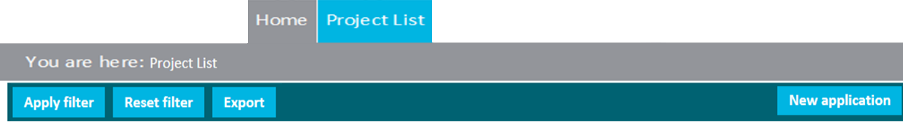 On the resulting screen, select 2021 Catalyst Strategic Investment: NZ-Germany SRA from the Investment Process field.Select the appropriate phase: Proposal.Enter a title for your application.Click the Create button. The first section you need to complete displays. The IMS portal will guide you through the completion of the required fields. When complete, click the Save & next section button to move to the next section. We recommend that you familiarise yourself with the portal well before the deadline. Note: In the field called ‘Work Programme’:Click “add a milestone”.  You only need to add one milestone – enter NZ-Germany SRA as milestone title.No further text is required under “Work Programme.” This enables you to use the Budget section.Note: If you are adding Science Leader or Key Researcher, complete the following extra steps:If they are already in IMS with an email address: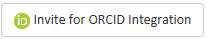 Click the Invite for ORCID Integration button - Click the Send button.Click the Save button.If they are not already in IMS or don’t have an email address already loaded:Enter the persons email address in the field.Highlight and copy the email address.Click the Invite for ORCID Integration button - Paste the email address into the pop up window and click the Send button.Click the Save button.When all sections are complete, scroll to the top of navigation panel and click the Manage and Submit link. Click the Check my application before submission button to run a validation check. This will verify the completeness of your application and will detect any missing content. 



Notes: If the validation is successful, every section in the navigation panel is marked with the symbol . If errors and/or incomplete fields are detected, these will display as: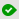 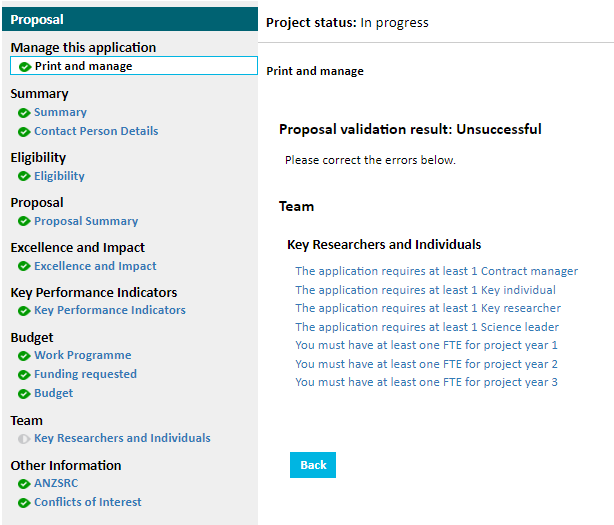 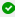 light blue error message hyperlinks in the proposal validation result sectiona        or  beside the relevant sections. 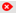 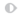 Click the first error message to open the section, make the required corrections/additions and click the Save button.If applicable, repeat the above step for other sections marked with       or.Once you have corrected all of the errors and/or added all of the missing information, click the Manage and Submit / Manage and Register link, then the Check my application before submission button again.On achieving a successful validation, the Submit for QA button (for Proposals), or if you are a SuperUser, the ‘Submit to IMS’ button.
Appendix 1: Terms and conditions that apply to this Call for ProposalsThe terms applying to this Fund are set out below. The terms and conditions are non- negotiable and do not require a response. Each applicant that submits a proposal will be deemed to have agreed to these terms and conditions without reservation or variation.INVESTIGATIONS AND RELIANCE ON INFORMATIONApplicants must examine this document and any reference documents, and carry out all necessary investigations before submitting a proposal. If in doubt as to the meaning of any part of these guidelines, applicants must set out in their proposal their interpretation and assumptions.RELIANCE BY APPLICANTSAll information contained in this document or given to any applicant by MBIE is for the purpose of allowing that applicant to prepare its proposal. MBIE has endeavoured to ensure the integrity of such information. However, it has not been independently verified and may not be updated.RELIANCE BY MBIEMBIE may rely upon all statements made by any applicant in its proposal and in correspondence or negotiations with MBIE or its representatives. If an applicant’s proposal is approved by MBIE, any such statements may be included in the contract.Each applicant must ensure all information provided to MBIE is complete and accurate. MBIE is under no obligation to check any proposal for errors, omissions, or inaccuracies. Each applicant must notify MBIE promptly upon becoming aware of any errors, omissions, or inaccuracies in its proposal or in any additional information provided by the applicant.INDUCEMENTSApplicants must not directly or indirectly provide any form of inducement or reward to any assessment panel member, officer, employee, advisor, or other representative of MBIE in connection with this funding process.Business-as-usual communications (relating to any existing funding between MBIE and the applicant) will be maintained with the usual contacts. However, during the funding process, applicants must not use business-as-usual contacts to solicit or discuss details of this Fund with any person at MBIE or its agents, including the assessment panel members.OWNERSHIP AND INTELLECTUAL PROPERTYThis document and any other documents supplied by MBIE to any applicant remain the property of MBIE. All copyright and other intellectual property rights in this document and any documentation and other information provided to any applicant or any other person by or on behalf of MBIE in connection with this Fund will remain with, and belong at all times to, MBIE or its licensors. MBIE may request the immediate return of all documents supplied and any copies made of them at any time. Applicants must comply with any such request in a timely manner.Any proposals or information supplied by applicants to MBIE will become the property of MBIE and may not be returned to applicants. Ownership of the intellectual property rights in a proposal does not pass to MBIE. However, in submitting a proposal, applicants grant MBIE a non-exclusive, non-transferable, perpetual licence to use, disclose, and copy their Proposal for any purpose related to this funding process.By submitting a proposal, applicants warrant that the provision of that information to MBIE, and the use of it by MBIE for the evaluation of their proposal and for any resulting negotiation, will not breach any third-party intellectual property rights. CONFIDENTIALITYMBIE will treat proposals as confidential, but applicants should be aware that MBIE is subject to the Official Information Act 1982 and may be required to release information supplied in proposals in accordance with that Act, or as otherwise required by law.THE PROPOSAL PROCESSThe following rights are reserved.MBIE may amend, suspend, cancel and/or re-issue the Call for Proposals, or any part of the Call for Proposals.MBIE may make any material change to the Call for Proposals (including any date) on the condition that you are given a reasonable time within which to respond to the change.In exceptional circumstances, MBIE may accept a late proposal where it considers that there is no material prejudice to other applicants. MBIE may waive irregularities or requirements in or during the Call for Proposals process where it considers it appropriate and reasonable to do so.Your proposal may not be approved for funding.All or any proposal(s) may be rejected.Your proposal may be accepted in whole, or in part.Any information you provide to MBIE with your proposal may be retained or destroyed.Clarification may be sought from any applicant(s) in relation to any matter in connection with this Call for Proposals process.Any applicant(s) may be contacted, which may be to the exclusion of any other applicant(s), at any time before or after the approval (if any) of proposal(s).MBIE may reject, or not consider further, any documentation related to your proposal that may be received from you, unless it is specifically requested. MBIE may amend the proposed contract at any timeThis Call for Proposals process may be run in such manner as MBIE may see fit.NO CONTRACTUAL OBLIGATIONS CREATEDNo contract or other legal obligations arise between MBIE and any applicant out of, or in relation to, this Fund or funding process, until a formal written contract (if any) is signed by both MBIE and the successful applicant.This document does not constitute an offer by MBIE to provide funding or enter into any contract with any applicant. The request for and receipt of proposals does not imply any obligation on MBIE to contract for any funding requested in any proposal. MBIE will not be bound in any way until a formal written contract (if any) is signed by both MBIE and the successful applicant. Any verbal communications made during the funding process will not be binding on MBIE and are subject to the terms of this document.NO PROCESS CONTRACTThis document does not give rise to a process contract.EXCLUSION OF LIABILITYNeither MBIE, nor any assessment panel members, officers, employees, advisers or other representatives will be liable (in contract or tort, including negligence, or otherwise) for any direct or indirect damage, expense, loss or cost (including legal costs) incurred or suffered by any applicant, its affiliates, or other person in connection with this document or the funding process. To the extent that legal relations between MBIE and any applicant cannot be excluded as a matter of law, the liability of MBIE is limited to $1.COSTS AND EXPENSESMBIE is not responsible for any costs or expenses incurred by applicants in the preparation of a proposal.GOVERNING LAW AND JURISDICTIONThis document will be construed according to, and governed by, New Zealand law and applicants agree to submit to the exclusive jurisdiction of New Zealand courts in any dispute concerning this document.PUBLIC STATEMENTSMBIE may make public the following information: the name of any applicant; the name of the organisation and any other parties participating in the project; the title, description and public statement of the proposed project; the total amount of funding applied for and awarded; the period of time for which funding has been requested; and the fact that the project has been funded from the Fund. Please note that any information you provide may be published on the MBIE website. Applicants are requested not to release any media statement or other information relating to the process outlined in this document and the submission or approval of any proposal in any public medium without providing reasonable advance notice to MBIE.Appendix 2: The Catalyst: Strategic Assessment Scoring Guide Appendix 3: ANZSRC Codes What are ANZSRC codes? An ANZSRC (Australian and New Zealand Standard Research Classification) code is a standard classification that allows research and development activities to be categorised according to their intended purpose, outcome and/or discipline. See Australian Bureau of Statistics for more details.ANZSRC is a hierarchical classification, with 2, 4, and 6 digit codes representing increasing specificity. For example: 82 Plant Production and Plant Primary Products 8201 Forestry 810104 Native ForestsEntering ANZSRC Codes   ANZSRC codes are categorised under two research classifications; Field of Research (FOR) - this is the discipline and/or the process or techniques used in the research.Socio-Economic Objectives (SEO) - this describes the intended purpose or outcome of the research undertaken.Under each classification, no more than two ANZSRC codes must be specified.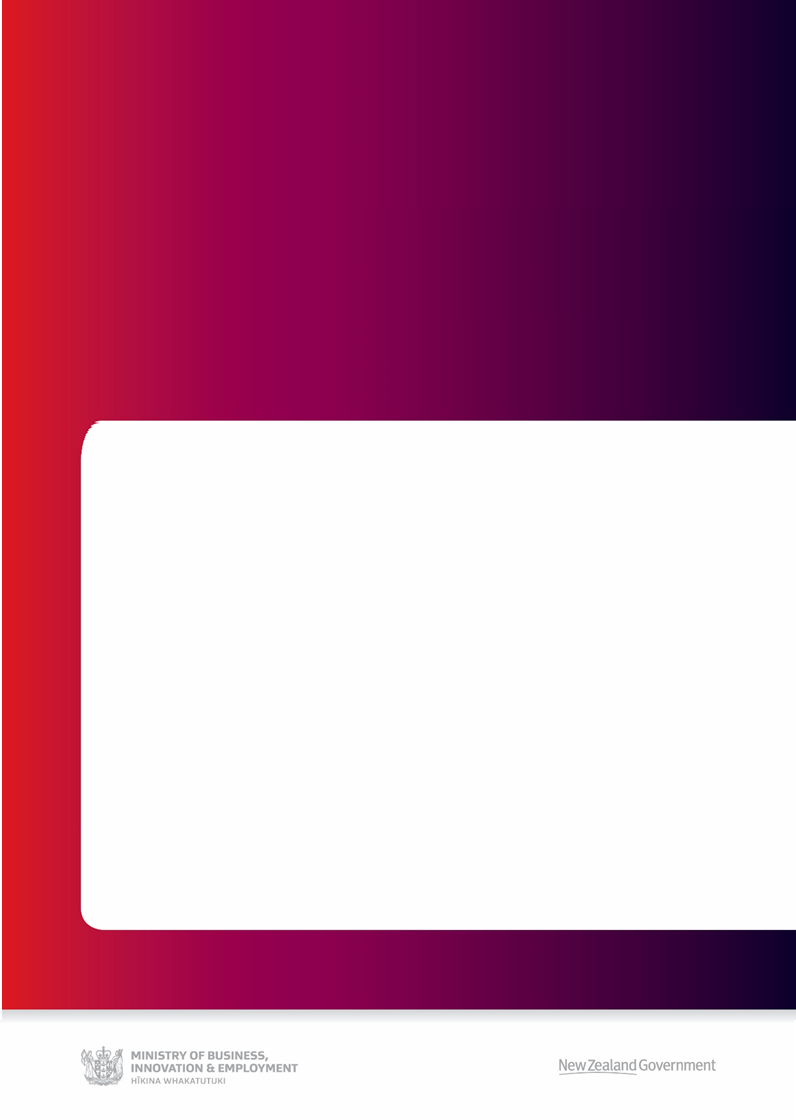 Green HydrogenFunding available per project: up to $2,000,000 over three years excluding GSTProduction of green hydrogen through electrolysis, including direct photocatalysisProduction of hydrogen from biomass by gasification or fermentationThermochemical water splitting using high-temperature solar collectorsResearch on system and sector integration of green hydrogen, including hydrogen use in urban settings and heating systems, and hydrogen integration into gas grids  Logistics and transport media including life-cycle assessment and synthetic transformations (e.g. liquid organic carriers, ammonia and other options)Material science: fuel cell technology and electrolysis considering efficiency and sustainability.Production of green hydrogen through electrolysis, including direct photocatalysisProduction of hydrogen from biomass by gasification or fermentationThermochemical water splitting using high-temperature solar collectorsResearch on system and sector integration of green hydrogen, including hydrogen use in urban settings and heating systems, and hydrogen integration into gas grids  Logistics and transport media including life-cycle assessment and synthetic transformations (e.g. liquid organic carriers, ammonia and other options)Material science: fuel cell technology and electrolysis considering efficiency and sustainability.29 March 2021 MBIE Portal opens for proposalsNoon, 4 June 2021Closing date for proposalsNovember 2021 (TBC)Investment funding decisions announcedFebruary 2022 (TBC)Contracts expected to beginExpenseDetailsResearch activitiesExpenses for consumables and other research expensesExpenses for personnelContributions to pro-rated salariesResearch exchangesFlights, accommodation, visas, travel insurance, conference costs, ground transport, and meal expenses are permitted and should be based on the rules of the organisations with which the individual undertaking the activity is affiliated.Noon, 4 June 2021    Closing date for proposalsJune-October 2021Assessment of proposals (separately then jointly)November 2021 (TBC)    Investment funding decisions announcedFebruary 2022 (TBC)    Contracts expected to beginSEO Codes Please provide up to two SEO ANZSRC codes, and allocate the percentage of relevance against each code, totalling 100%. FOR Codes Please provide up to two FOR ANZSRC codes and allocate the percentage of relevance against each code, totalling 100%. ASSESSMENT CRITERIAWEIGHTING EXCELLENCEExcellenceWill the activity lead to the creation of new knowledge through high quality research?40%EXCELLENCEConnections Will the proposed activity establish an enduring collaboration with world-class international collaborators?30%IMPACTImpactWill the project deliver benefit aligned to the wider economic, social and environmental goals of New Zealand?30%IMPACTPROPOSAL TEMPLATE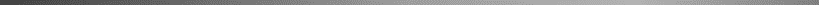 PROPOSAL TEMPLATEPROPOSAL TEMPLATE  INFORMATION REQUIREDThis is a guide and is not intended to constrain the information you provide. An asterisk (*) indicates mandatory information.  INFORMATION REQUIREDThis is a guide and is not intended to constrain the information you provide. An asterisk (*) indicates mandatory information.  WORD LIMIT (if applicable)SUMMARY*NZBN Number/ Registration NumberThe NZBN and Companies Registration number (if applicable) will populate automatically. The registration number applies if you are an incorporated society, charitable trust or company.If these fields are blank, please email these details to imssupport@mbie.govt.nz. NZBN / Registration numbers allow MBIE to check that you are a New Zealand legal entity.*Total Funding RequestedThe total amount of funding requested will auto-populate from the subsequent funding section*Project titleProvide a meaningful title that identifies the nature of proposal. *Duration of ProjectProvide the duration of the project.  This can be up to three years.*Start DateProvide the proposed start date of your project. Contracts are expected to begin in February 2022. Activities outlined in successful proposals should begin shortly afterwards.*End DateProvide the proposed end date of your project. This can be a maximum of three years after project begins.*Research AreaThe proposed research must fit into at least one of the six Research Areas identified on Page 4.*Primary Contact PersonProvide the name, contact phone number and e-mail address for the primary contact person for the project. This contact must have the mandate to discuss the proposal with MBIE officials.*Secondary Contact PersonProvide the name, contact phone number and e-mail address for a secondary contact person for the project. This contact must have the mandate to discuss the proposal with MBIE officials.PROPOSAL TEMPLATEPROPOSAL TEMPLATEPROPOSAL TEMPLATEPROPOSAL TEMPLATE  INFORMATION REQUIREDThis is a guide and is not intended to constrain the information you provide. An asterisk (*) indicates mandatory information.  INFORMATION REQUIREDThis is a guide and is not intended to constrain the information you provide. An asterisk (*) indicates mandatory information.  WORD LIMIT (if applicable)  WORD LIMIT (if applicable)ELIGIBILITY*NZ-based EntityConfirm the applicant is a New Zealand-based research organisation or a New Zealand-based entity representing a New Zealand-based research organisation.Confirm the applicant is a New Zealand-based research organisation or a New Zealand-based entity representing a New Zealand-based research organisation.*Science Leader (NZ-based)Confirm that your Science Leader is employed by a New Zealand-based research organisation, or a New Zealand-based legal entity representing a New Zealand-based research organisation.Confirm that your Science Leader is employed by a New Zealand-based research organisation, or a New Zealand-based legal entity representing a New Zealand-based research organisation.*International CollaborationConfirm that you have you identified one or more suitable research collaborators from a leading German research organisationConfirm that you have you identified one or more suitable research collaborators from a leading German research organisation*Public Service DepartmentConfirm that you do not represent a department of the public service, as listed in Schedule 1 of the State Sector Act 1988.Please note that departments of the public service are ineligible for this Call for Proposals.Confirm that you do not represent a department of the public service, as listed in Schedule 1 of the State Sector Act 1988.Please note that departments of the public service are ineligible for this Call for Proposals.PROPOSAL*Executive SummarySummarise the overall objective of your proposal, including:       why your research is needed (the issue or problem you are addressing)      what you are aiming to achieve      what you propose to do (hypothesis and scientific approach)	the results, impacts and outcomes you expect, how they will be achieved, and who will use or benefit from themThis will introduce your research, its potential impact(s), and your methodology. Do not include references, hyperlinks, images, video, or audio files.Summarise the overall objective of your proposal, including:       why your research is needed (the issue or problem you are addressing)      what you are aiming to achieve      what you propose to do (hypothesis and scientific approach)	the results, impacts and outcomes you expect, how they will be achieved, and who will use or benefit from themThis will introduce your research, its potential impact(s), and your methodology. Do not include references, hyperlinks, images, video, or audio files.600 Words*Public StatementThe public statement may be published on MBIE’s website if your proposal is funded.  It is not used for assessment purposes.It is important to capture the essence of your research in a way that can be understood by a wider audience and can be used for media purposes. You may include, if required, publishable contact details that can be used by members of the public or the media.Do not include confidential information or references, hyperlinks, images, video, or audio files.The public statement may be published on MBIE’s website if your proposal is funded.  It is not used for assessment purposes.It is important to capture the essence of your research in a way that can be understood by a wider audience and can be used for media purposes. You may include, if required, publishable contact details that can be used by members of the public or the media.Do not include confidential information or references, hyperlinks, images, video, or audio files.400 Words*Research PlanExplain:	your chosen approach and how it will achieve your objectives	the technical risks you have identified and the steps you have taken or will take to mitigate or manage them	your proposed approach to manage Intellectual Property (IP) and data managementYour Research Plan should be understandable to Assessors, regardless of their specific field of expertise. You may include images but not hyperlinks, video, or audio files.Explain:	your chosen approach and how it will achieve your objectives	the technical risks you have identified and the steps you have taken or will take to mitigate or manage them	your proposed approach to manage Intellectual Property (IP) and data managementYour Research Plan should be understandable to Assessors, regardless of their specific field of expertise. You may include images but not hyperlinks, video, or audio files.400 Words*International CollaborationSpecify the German organisation(s) you are collaborating with and their contribution to your research. This should include an indication of FTE effort, key researchers or other resources to be contributed (e.g. access to specialised equipment).Specify the German organisation(s) you are collaborating with and their contribution to your research. This should include an indication of FTE effort, key researchers or other resources to be contributed (e.g. access to specialised equipment).300 WordsPROPOSAL TEMPLATEPROPOSAL TEMPLATEPROPOSAL TEMPLATEPROPOSAL TEMPLATEPROPOSAL TEMPLATEPROPOSAL TEMPLATEPROPOSAL TEMPLATE  INFORMATION REQUIREDThis is a guide and is not intended to constrain the information you provide. An asterisk (*) indicates mandatory information.  INFORMATION REQUIREDThis is a guide and is not intended to constrain the information you provide. An asterisk (*) indicates mandatory information.  INFORMATION REQUIREDThis is a guide and is not intended to constrain the information you provide. An asterisk (*) indicates mandatory information.  INFORMATION REQUIREDThis is a guide and is not intended to constrain the information you provide. An asterisk (*) indicates mandatory information.  INFORMATION REQUIREDThis is a guide and is not intended to constrain the information you provide. An asterisk (*) indicates mandatory information.  INFORMATION REQUIREDThis is a guide and is not intended to constrain the information you provide. An asterisk (*) indicates mandatory information.  WORD LIMIT (if applicable)CASE FOR SUPPORTCASE FOR SUPPORTCASE FOR SUPPORTCASE FOR SUPPORTCASE FOR SUPPORTCASE FOR SUPPORTCASE FOR SUPPORT*Assessment Criteria*Assessment Criteria*Assessment CriteriaFor each criterion, describe the excellence, connections and impact of your research, ensuring that it contains all of the elements that would be expected to give full confidence that the work will be implemented as indicated.Refer to the assessment criteria guidelines on pages 10-12For each criterion, describe the excellence, connections and impact of your research, ensuring that it contains all of the elements that would be expected to give full confidence that the work will be implemented as indicated.Refer to the assessment criteria guidelines on pages 10-12*Excellence (40%)Key Question: Will the activity lead to the creation of new knowledge through high quality research?*Excellence (40%)Key Question: Will the activity lead to the creation of new knowledge through high quality research?800 WordsIncludes tables, references and citations800 WordsIncludes tables, references and citations*Connections (30%)Key Question: Will the proposed activity establish an enduring collaboration with world-class international collaborators?*Connections (30%)Key Question: Will the proposed activity establish an enduring collaboration with world-class international collaborators?800 WordsIncludes tables, references and citations800 WordsIncludes tables, references and citations* Impact (30%)Key Question: Will the project deliver benefit aligned to wider economic, social and environmental goals of New Zealand and German partners?* Impact (30%)Key Question: Will the project deliver benefit aligned to wider economic, social and environmental goals of New Zealand and German partners?800 WordsIncludes tables, references and citations800 WordsIncludes tables, references and citationsKEY PERFORMANCE INDICATORSKEY PERFORMANCE INDICATORSKEY PERFORMANCE INDICATORSKEY PERFORMANCE INDICATORSKEY PERFORMANCE INDICATORSKEY PERFORMANCE INDICATORSKEY PERFORMANCE INDICATORS*Key Performance IndicatorsDetail how the project will measure its performance throughout the life of the project through Key Performance Indicators (KPIs). The KPIs should show how progress towards delivery of the project’s objective and post-contract outcomes will be measured with targets to be achieved during the life of the contract. They should include the following six performance areas: MBIE will confer with you on KPIs based on these drafts during the contracting process. Enter a schedule for each of the above KPIs, using the table below as an example. Please include a target for June each year to be reviewed as part of your project’s annual progress.Detail how the project will measure its performance throughout the life of the project through Key Performance Indicators (KPIs). The KPIs should show how progress towards delivery of the project’s objective and post-contract outcomes will be measured with targets to be achieved during the life of the contract. They should include the following six performance areas: MBIE will confer with you on KPIs based on these drafts during the contracting process. Enter a schedule for each of the above KPIs, using the table below as an example. Please include a target for June each year to be reviewed as part of your project’s annual progress.proposal template  INFORMATION REQUIREDThis is a guide and is not intended to constrain the information you provide. An asterisk (*) indicates mandatory information.WORD LIMIT (if applicable) BudgetBudgetBudgetBudget*Work ProgrammeYou only need to add one Milestone.Title the Milestone NZ-FRG Green Hydrogen. No further text is required in this sectionA Milestone is required before information can be entered into the Budget section You only need to add one Milestone.Title the Milestone NZ-FRG Green Hydrogen. No further text is required in this sectionA Milestone is required before information can be entered into the Budget section *FundingEnter the required funding per year for the proposed project. This can be up to $800,000 per year to a project total of $2,000,000 (excluding GST).Enter the required funding per year for the proposed project. This can be up to $800,000 per year to a project total of $2,000,000 (excluding GST).*BudgetFor each year of the project, provide a budget for the project using the following headings:Personnel costTravelOverheadsConsumablesTravel costs should not exceed 25% of the budget. Total income must equal expenditure and all values should exclude GST.Funding does not allow for annual inflation adjustments over the term of the contract. teamteamteamteam*Project TeamUsing the following table as a guide, detail the key personnel that will be involved in each year of funding, and provide Full Time Equivalents (FTEs) and supporting CVs.Sample Team Table1As part of MBIE’s diversity policy, these roles will be invited to register separately in the IMS Portal and enter their diversity data as part of their profile. You can trigger a registration invitation to be sent to your team members when entering your project team information during the application phase.  Once registered they will receive an email with information on how to then enter and manage their profile.For more information, refer to a one-page guide, which is also available on our IMS portal webpage.The time commitment for each team member is entered as FTEs. For example, 1 FTE is the hours worked by an employee on a full-time basis.  CVs do not have to comply with the standard New Zealand Research, Science and Innovation (RS&I) CV template.MBIE will not fund salaries of individuals employed by local or central government, but may fund other costs associated with their involvement.Using the following table as a guide, detail the key personnel that will be involved in each year of funding, and provide Full Time Equivalents (FTEs) and supporting CVs.Sample Team Table1As part of MBIE’s diversity policy, these roles will be invited to register separately in the IMS Portal and enter their diversity data as part of their profile. You can trigger a registration invitation to be sent to your team members when entering your project team information during the application phase.  Once registered they will receive an email with information on how to then enter and manage their profile.For more information, refer to a one-page guide, which is also available on our IMS portal webpage.The time commitment for each team member is entered as FTEs. For example, 1 FTE is the hours worked by an employee on a full-time basis.  CVs do not have to comply with the standard New Zealand Research, Science and Innovation (RS&I) CV template.MBIE will not fund salaries of individuals employed by local or central government, but may fund other costs associated with their involvement.Using the following table as a guide, detail the key personnel that will be involved in each year of funding, and provide Full Time Equivalents (FTEs) and supporting CVs.Sample Team Table1As part of MBIE’s diversity policy, these roles will be invited to register separately in the IMS Portal and enter their diversity data as part of their profile. You can trigger a registration invitation to be sent to your team members when entering your project team information during the application phase.  Once registered they will receive an email with information on how to then enter and manage their profile.For more information, refer to a one-page guide, which is also available on our IMS portal webpage.The time commitment for each team member is entered as FTEs. For example, 1 FTE is the hours worked by an employee on a full-time basis.  CVs do not have to comply with the standard New Zealand Research, Science and Innovation (RS&I) CV template.MBIE will not fund salaries of individuals employed by local or central government, but may fund other costs associated with their involvement.proposal template  INFORMATION REQUIREDThis is a guide and is not intended to constrain the information you provide. An asterisk (*) indicates mandatory information.WORD LIMIT (if applicable) oTHER iNFORMATIONoTHER iNFORMATIONoTHER iNFORMATION*ANZSRC CodesEnter the Field of Research (FOR) and Socio-Economic Objective (SEO) ANZSRC codes that apply to your proposed project. See Appendix 3 for additional guidance on ANZSRC codes.*Conflicts of InterestDeclare any potential conflicts of interest and say why. This may include possible conflicts with Assessors or a part of MBIE with which you are engaged.*Special ethical and regulatory requirementsDescribe any ethical and regulatory requirements and approvals needed to conduct the proposed research. If approvals have not yet been obtained, tell us how and when you expect to do so. If no ethical or regulatory requirements apply to your proposed research simply state “Not Applicable”.You are responsible for meeting all ethical and regulatory requirements relating to your proposed research.  Any costs associated with fulfilling these requirements should be included in your budget (as “Other expenditure”).  If delays occur due to failure to gain or initiate the necessary approvals, funding may be withheld, withdrawn or renegotiated.For first time users: For existing users: If you have not used the IMS portal before, complete and email an IMS access request form to imssupport@mbie.govt.nz. On acceptance, you will receive a Username and temporary password. Log in using your existing username and password. If you have forgotten this, use the “I’ve forgotten my password” option. Click the Portal URL link in your Welcome email.Type your Username and temporary password (as detailed in your registration email). The IMS portal’s Edit password screen displays. Type your new password. Retype your new password in the Confirm new password field. Click the Save Changes button. A Portal Access Agreement displays. Read the access agreement and then click the Accept button. The portal’s Home screen displays. Click the MBIE IMS Portal link (ims.msi.govt.nz/) Type your Username and Password. Click the Login Securely button. The Portal’s Home screen displays. The symbol…indicates that the section…has not startedis in progresscontains invalid or incomplete fieldsis complete and is validYou can copy and paste your prepared information directly into the IMS portal fields. Where directed upload documents containing your references/citations. All forms of documents (e.g., Excel, Word and PDF) can be uploaded. If uploading a PDF, ensure that it is unsecured. If secured, we will not be able to access or print your application. Image files cannot be uploaded. A warning will display if you attempt to leave the current section without saving your information. Choose to either: Leave this Page to exit the section without saving (all changes made during that session be lost), or return to the section and either continue to add information or click Save & next section Score1(Poor)234567(Excellent)Key WordsMissingIrrelevant No potentialNo credibilityMinimalLow relevance Little potential Little credibilitySomePartially relevant Some potential Some credibilityMostGenerally relevantGeneral potentialGenerally credibleSubstantialRelevantGood potentialCredibleComprehensiveVery relevantStrong potential Very credibleComplete Highly relevantExcellent potentialHighly credibleHigh Level DescriptionContent is missing, irrelevant or has no potential to deliver a high quality research programmeMany aspects are missing, have low relevance, or have little potentialMany aspects are adequately met, but some gaps or deficienciesAll aspects are met to a generally adequate levelAll aspects are effectively met, some strongly metAll aspects are strongly met, with some met at an excellent level.All aspects are convincingly met in an innovative, relevant, and highly credible manner